Lab #8Programming and AlgorithmsPlease complete all of the following questions:Given the following code to sort integer number:# PROGRAM Bubblesort:Age = [44, 23, 42, 33, 18, 54, 34, 16]for outerindex in range(0,len(Age)):# DO    for index in range(0,len(Age)-1):    # DO        if Age[index+1] < Age[index]:        # THEN            TempValue = Age[index+1]            Age[index+1] = Age[index]            Age[index] = TempValue        # ENDIF;    # ENDFOR;# ENDFOR;print(Age)# END.Change the code so that it sorts the following arrays[34.23, 12.34, 545.43, 64.32, 11.11, 36.74][‘b’, ‘d’, ‘a’ ,’f’, ’u’, ‘r’,’R’,’2’,’@’][“Hello”, “Goodbye”, “How are you?”, “File not found 404”][False, True, True, True, False, True, True]The Confidence Interval is calculated as follows: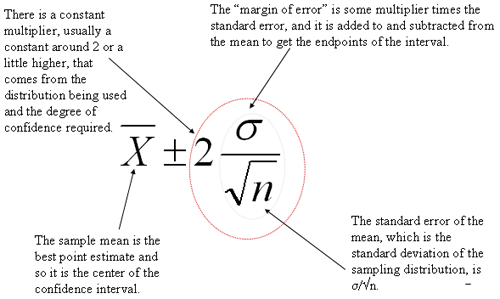 Given the following array:[44, 23, 42, 33, 18, 54, 34, 16]Write a Python program to print out two values:The Average of the values in the array, minus two times the Standard Deviation, divided by the square root of 8.The Average of the values in the array, plus two times the Standard Deviation, divided by the square root of 8.e-mail me a completed solution to each of the above programs in a Word document, and include Labs #1-#7 in this document also. e-mail to Damian.Gordon@dit.ie with subject heading “DT255 PaA Lab #1-8”